HPMI – 3D Printing Request FormNote: Ensure that the requested file is up to the desired specifications and in .stl format. We do NOT check to ensure that files are properly designed. What is on the file is what will get printed. I ensure that I have read the disclaimer above and any errors on the drawing will be my responsibility.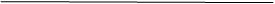 (Researcher Name)				   (Researcher Signature)							(HPMI Advisor Name)				   (HPMI Advisor Signature)						Name & InformationName & InformationName & InformationName & InformationName & InformationNameEmailPhoneDepartmentHPMI AdvisorDate of Request:Date of Request:Date of Request:Preferred Date of Completion:Preferred Date of Completion:Part Requested InformationPart Requested InformationPart Requested InformationPart Requested InformationPart Requested InformationFile NameFile NameFile SizeFile SizeRequested Part Size (LxWxH in mm)Requested Part Size (LxWxH in mm)Is this a static or working part?Is this a static or working part?Static    Static    Working   Please provide a brief description of the part and its function bellowPlease provide a brief description of the part and its function bellowPlease provide a brief description of the part and its function bellowPlease provide a brief description of the part and its function bellowPlease provide a brief description of the part and its function bellow